О признании утратившими силу некоторых муниципальных правовых актов г. Зеленогорска в сфере социальной поддержки и социального обслуживания гражданВ связи с принятием Закона Красноярского края от 04.06.2019              № 7-2828 «О внесении изменений в законы края о наделении органов местного самоуправления муниципальных районов и городских округов края отдельными государственными полномочиями в сфере социальной поддержки и социального обслуживания граждан», учитывая решение Совета депутатов ЗАТО г. Зеленогорска от 29.08.2019 № 13-56р «О ликвидации Управления социальной защиты населения Администрации ЗАТО г. Зеленогорска», руководствуясь Уставом города,ПОСТАНОВЛЯЮ:1. Признать с 01.01.2020 утратившими силу следующие муниципальные правовые акты г. Зеленогорска:– постановление администрации города Зеленогорска от 25.02.2005 № 103-п «О порядке перечисления субсидий на оплату жилья и коммунальных услуг на персонифицированные социальные счета граждан»;– постановление администрации города Зеленогорска от 12.12.2005 № 737-п «О передаче функций по расчету мер социальной поддержки (льгот) на оплату жилого помещения и коммунальных услуг на территории города управлению социальной защиты населения администрации города и переводе мер социальной поддержки (льгот) в денежные выплаты через перечисление их на персонифицированные социальные счета граждан»;– постановление главы администрации ЗАТО г. Зеленогорска от 31.10.2007 № 482-п «О предоставлении гражданам субсидий на оплату жилых помещений и коммунальных услуг»;– постановление Администрации ЗАТО г. Зеленогорска от 16.05.2013 № 185-п «О продлении срока предоставления субсидии без участия граждан»;– постановление Администрации ЗАТО г. Зеленогорска от 29.02.2016 № 47-п «Об исполнении государственных полномочий по вопросам социальной поддержки и социального обслуживания граждан»;– постановление Администрации ЗАТО г. Зеленогорска от 13.05.2016 № 109-п «О внесении изменений в постановление Администрации ЗАТО г. Зеленогорска от 29.02.2016 № 47-п «Об исполнении государственных полномочий по вопросам социальной поддержки и социального обслуживания граждан»;– постановление Администрации ЗАТО г. Зеленогорска от 13.06.2018 № 111-п «Об утверждении структуры и Положений об отделах Управления социальной защиты населения Администрации ЗАТО г. Зеленогорска»;– постановление Администрации ЗАТО г. Зеленогорска от 04.10.2018 № 187-п «О внесении изменений в постановление Администрации ЗАТО г. Зеленогорска от 29.02.2016 № 47-п «Об исполнении государственных полномочий по вопросам социальной поддержки и социального обслуживания граждан».	2. Настоящее постановление вступает в силу в день подписания и подлежит опубликованию в газете «Панорама».Глава ЗАТО г. Зеленогорска                                                       М.В. Сперанский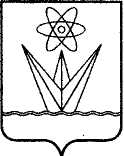 АДМИНИСТРАЦИЯЗАКРЫТОГО АДМИНИСТРАТИВНО – ТЕРРИТОРИАЛЬНОГО ОБРАЗОВАНИЯ  ГОРОДА  ЗЕЛЕНОГОРСКА КРАСНОЯРСКОГО КРАЯП О С Т А Н О В Л Е Н И ЕАДМИНИСТРАЦИЯЗАКРЫТОГО АДМИНИСТРАТИВНО – ТЕРРИТОРИАЛЬНОГО ОБРАЗОВАНИЯ  ГОРОДА  ЗЕЛЕНОГОРСКА КРАСНОЯРСКОГО КРАЯП О С Т А Н О В Л Е Н И ЕАДМИНИСТРАЦИЯЗАКРЫТОГО АДМИНИСТРАТИВНО – ТЕРРИТОРИАЛЬНОГО ОБРАЗОВАНИЯ  ГОРОДА  ЗЕЛЕНОГОРСКА КРАСНОЯРСКОГО КРАЯП О С Т А Н О В Л Е Н И ЕАДМИНИСТРАЦИЯЗАКРЫТОГО АДМИНИСТРАТИВНО – ТЕРРИТОРИАЛЬНОГО ОБРАЗОВАНИЯ  ГОРОДА  ЗЕЛЕНОГОРСКА КРАСНОЯРСКОГО КРАЯП О С Т А Н О В Л Е Н И ЕАДМИНИСТРАЦИЯЗАКРЫТОГО АДМИНИСТРАТИВНО – ТЕРРИТОРИАЛЬНОГО ОБРАЗОВАНИЯ  ГОРОДА  ЗЕЛЕНОГОРСКА КРАСНОЯРСКОГО КРАЯП О С Т А Н О В Л Е Н И Е04.12.2019      г. Зеленогорск           г. Зеленогорск          №  204-п